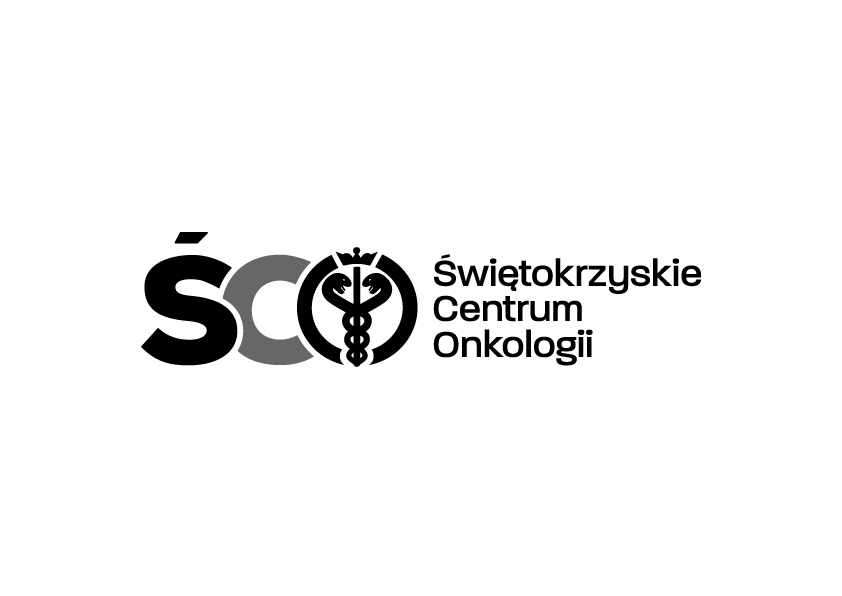 Adres: ul. Artwińskiego 3C, 25-734 Kielce, Dział Zamówień Publicznychtel. 41 36 74 474   strona www: http://www.onkol.kielce.pl/ e-mail: zampubl@onkol.kielce.pl / annamo@onkol.kielce.plIZP.2411.273.2023.AM                                                                                                                   Kielce, dn. 19.12.2023 r.WSZYSCY WYKONAWCYWYJAŚNIENIA DOTYCZĄCE SWZDotyczy postępowania na zakup wraz z dostawą materiałów zużywalnych  dla Zakładu Inżynierii Genetycznej  Świętokrzyskiego Centrum Onkologii w Kielcach.	Na podstawie art. 284 ust. 2 ustawy Prawo zamówień publicznych, Zamawiający przekazuje treść zapytań dotyczących zapisów SWZ wraz z odpowiedziami i wyjaśnieniami. W przedmiotowym postępowaniu wpłynęły następujące pytania:Dotyczy wzoru umowy, §2, ustęp 1, podpunkt dZamawiający zapisał:„- transportem Wykonawcy do Zamawiającego w dni robocze tj. od poniedziałku do czwartku w godz. od 7:00 do 14:00, w piątki do godz. 12:30.”Wnosimy o korektę w/w zapisu tak by brzmiał:„- transportem Wykonawcy do Zamawiającego w dni robocze tj. od poniedziałku do piątku w godz. od 7:00 do 14:00, w piątki do godz. 12:30.”Dostawy są realizowane z magazynu centralnego znajdującego się poza granicami kraju przy pomocy transportu lotniczego. Ceny produktów nie uwzględniają kosztów dostawy w określonych godzinach. Nie jesteśmy w stanie spełnić dostaw do określonej godziny. Producent nie przewiduje tego typu usługi.Ad1. Zamawiający wyraża zgodę na powyższe i na podstawie art. 286 ust. 1 ustawy Pzp zmienia treść §2, 
ust. 1, pkt d umowy na poniższy:„d. transportem Wykonawcy do Zamawiającego w dni robocze tj. od poniedziałku do piątku w godz. od 7:00 do 14:00.”Dotyczy wzoru umowy, §5, ustęp 1, Zamawiający zapisał:„W razie stwierdzenia wady przedmiotu Umowy w okresie gwarancyjnym Wykonawca zobowiązany będzie do bezpłatnej wymiany wadliwego towaru na wolny od wad w terminie do 10 dni roboczych od otrzymania reklamacji  złożonej telefonicznie lub na adres e-mail”Wnosimy o korektę w/w zapisu tak by brzmiał:„W razie stwierdzenia wady przedmiotu Umowy w okresie gwarancyjnym Wykonawca zobowiązany będzie do bezpłatnej wymiany wadliwego towaru na wolny od wad w terminie do 21 dni roboczych od otrzymania reklamacji  złożonej telefonicznie lub na adres e-mail”Prośbę swoją motywujemy tym, iż w przypadku złożenia reklamacji  niezbędne jest przeprowadzenie samej analizy słuszności reklamacji. Biorąc pod uwagę ten aspekt jak również i fakt iż nasze produkty magazynowane są poza granicami kraju, podany tutaj termin jest niewystarczającym i naraża Wykonawcę na ponoszenie kar umownych tytułem nieterminowej realizacji. Producent odczynników wymienionych w pakiecie 1 deklaruje na samą dostawę 21 dni.Ad2. Zamawiający wyraża zgodę na powyższe i na podstawie art. 286 ust. 1 ustawy Pzp modyfikuje 
w powyższym zakresie treść wzoru umowy.Dotyczy wzoru umowy, §6, ustęp 1, punkt b) Zamawiający zapisał:„w razie zwłoki w dostarczeniu towaru albo zwłoki w usunięciu stwierdzonych wad, braków lub niezgodności towaru z umową ponad terminy określone w umowie, Wykonawca zapłaci Zamawiającemu karę umowną w wysokości 2% wartości zamówionej dostawy netto, licząc za każdy dzień zwłoki.”Prosimy o korektę w/w ustępu tak by brzmiał:„w razie zwłoki w dostarczeniu towaru albo zwłoki w usunięciu stwierdzonych wad, braków lub niezgodności towaru z umową ponad terminy określone w umowie, Wykonawca zapłaci Zamawiającemu karę umowną w wysokości 0,2% wartości zamówionej dostawy netto, licząc za każdy dzień zwłoki.”W niniejszym projekcie umowy doszło do naruszenia zasady proporcjonalności i adekwatności przy zastrzeganiu kar umownych! Wysokość i rodzaj zastrzeżonych kar umownych  są absolutnie za wysokie i opiewają na wartości niespotykane w obrocie prawnym! Kara w tej wysokości ma charakter sprzeczny z doświadczeniem życiowym i logiką, ergo stanowi zapis abuzywny, mający na celu bezpodstawne wzbogacenie zamawiającego! Takie sporządzenie SWZ przez zamawiającego z jednej strony łamię zasady równości, która nie tylko obowiązuje pomiędzy wykonawcami ale także na linii zamawiający – wykonawca a z drugiej strony nie pozwala racjonalnie skalkulować ryzyka gospodarczego związanego z udziałem w niniejszym postepowaniu o udzielenie zamówienia publicznego. Co za tym idzie w sposób wielce utrudniony wpływa na sposób sporządzania ofert, a z drugiej strony powoduje, że każdy z wykonawców wlicza tak ogromne ryzyko w cenę oferty, co pociągnie za sobą ten skutek, że zamawiający finalnie otrzyma świadczenie o wiele droższe niż mogło by ono kosztować w sytuacji, jeżeli specyfikacja została by należycie sporządzona i takowych zapisów sprzecznych z prawem o czym poniżej by nie zawierała. Dla zamawiającego oznacza to także i to, że dopuszcza się on  naruszenia dyscypliny finansów publicznych poprzez wadliwego sporządzenia opisu przedmiotu zamówienia który ogranicza w tym przypadku uczciwą konkurencję albowiem wysokość kar umowny jest immanentnie związana z przedmiotem zamówienia. Reasumując zamawiający wprowadza zapisy abuzywne i stawiające strony w jawnej nierówności (jawna dyskryminacja wykonawcy).Zamawiający winien pamiętać o treści art. 58 kc, który stanowi, że czynność prawna sprzeczna z ustawą albo mająca na celu obejście ustawy jest nieważna. Zgodnie bowiem z art. 8 ustawy Prawo zamówień publicznych Zamawiający do umów stosuje odpowiednio przepisy kc.Wobec powyższego, iż treść umowy należy oceniać przede wszystkim pod kątem jej zgodności z przepisami ogólnymi, wprowadzając takowy zapis, zamawiający wymusza się na wykonawcach w przyszłej umowie warunki, które naruszają ich interes prawny i gospodarczy.Analiza przepisów k.c. wskazuje, że podstawową wadą takowej umowy będzie: 1/niezachowanie w niej równości stron, 2/naruszenie wysłowionych przepisów k.c., a w konsekwencji przywołanych przepisów ustawy Prawo zamówień publicznych, 3/dokonanie przez zamawiającego błędnej interpretacji przepisów k.c., tj. zasady swobody umów określonej w art. 3531 k.c.Zmiany dokonane w 1990 r. w obszarze prawa cywilnego (w kodeksie cywilnym) wprowadziły tak bardzo potrzebną w obrotach handlowych zasadę swobody zawierania umów, wyrażoną m. in.  w przywołanym już art. 3531 k.c. Zasada ta nie polega jednak na tym, że silniejsza strona narzuca wolę drugiej stronie, zwłaszcza jeżeli w optyce naszych rozważań skupimy uwagę na skutkach tych warunków. Nadmienić przy tym należy, że strony układające stosunek prawny wg własnego uznania, muszą pamiętać, że treść i cel umowy nie może sprzeciwiać się właściwości (naturze) stosunku, ustawie i wreszcie, a może i najważniejsze, zasadom współżycia społecznego. Jednak nie ulega wątpliwości, że zapisy takie naruszają zasady współżycia społecznego. Przecież w świetle art. 5 k.c. nie można czynić ze swego prawa użytku, który byłby sprzeczny ze społeczno- gospodarczym przeznaczeniem tego prawa lub właśnie z zasadami współżycia społecznego. Jeżeli tak jest, to zgodnie z art. 5 k.c. takie działania uprawnionego nie są zgodne z art. 58 § 2 k.c., który stanowi wprost, że „nieważna jest czynność prawna sprzeczna z zasadami współżycia społecznego”.Zamawiający nie może swoim postępowaniem wyrządzać szkody drugiej stronie stosunku prawnego, tj. wykonawcy. Wobec powyższego wnosimy o prawidłowe zgodne z powołanymi przepisami sporządzenie dokumentacji przetargowej tj. modyfikację niniejszego projektu umowy w sposób opisany precyzyjnie powyżej. Ad.3. Zamawiający zmienia zapisy projektu umowy §6, ustęp 1, punkt b), który otrzymuje brzmienie:„w razie zwłoki w dostarczeniu towaru albo zwłoki w usunięciu stwierdzonych wad, braków lub niezgodności towaru z umową ponad terminy określone w umowie, Wykonawca zapłaci Zamawiającemu karę umowną w wysokości 0,5% wartości zamówionej dostawy netto, licząc za każdy dzień zwłoki.”Dotyczy wzoru umowy, §6, ustęp 2Zamawiający zapisał:„Suma naliczonych kar umownych nie może przekroczyć kwoty 20% maksymalnego wynagrodzenia brutto, o którym mowa w § 4 ust. 1 Umowy.”Prosimy o korektę w/w ustępu tak by brzmiał:„Suma naliczonych kar umownych nie może przekroczyć kwoty 10% maksymalnego wynagrodzenia brutto, o którym mowa w § 4 ust. 1 Umowy.”Prośbę naszą motywujemy tym, iż Zamawiający gwarantuje realizację na poziomie zaledwie 50% wartości umowy. W świetle takich zapisów można więc przyjąć, iż suma kar może wynieść aż 40% wartości umowy.Ad. 4. Zamawiający nie wyraża zgody.Dotyczy formularza asortymentowo- cenowego- załącznik nr 2, Pakiet 1Czy Zamawiający wyrazi zgodę na zaoferowanie w pozycji 12 oraz 14  produkty spełniające wszystkie wymagane parametry ale w wersji niesterylnej, natomiast o klasie czystości PCR Clean? Produkty, które Wykonawca zamierza zaproponować są najwyższej jakości, wykonane z czystych surowców, co przekłada się na jakość końcowego produktu.Ad.5. Zamawiający dopuszcza powyższe.Dotyczy projektu umowy- załącznik nr 4, Pakiet 1Czy Zamawiający wyrazi zgodę na obniżenie kar umownych z tytułu zwłoki w dostarczeniu towaru do 0,5% wartości zamówionej dostawy netto, licząc za każdy dzień zwłoki?Ad. 6. Zamawiający wyraża zgodę. Powyższe odpowiedzi są wiążące dla wszystkich uczestników postępowania. Pozostałe postanowienia SWZ pozostają bez zmian.                                                                                                                                                         Z poważaniemKierownik Działu Zamówień Publicznych Mariusz Klimczak